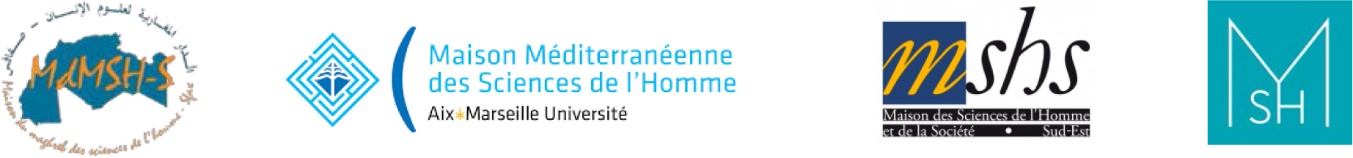 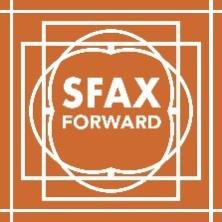 Appel à candidaturesBourses de mobilité courte durée vers la France et la Belgique pour jeunes chercheurstunisien en SHSLe projet européen Twinning H2020 SfaxForward (H2020) qui porte sur le Patrimoine culturel du Sud tunisien : Approche interdisciplinaire et participative pour une société inclusivelance un appel à candidatures pour deux bourses destinées aux jeunes chercheursen SHS qui souhaitent réaliser un séjour de recherche de courte durée en France (Aix-Marseille Université, Université Côte d’Azur à Nice) ou en Belgique (Université Libre de Bruxelles) au titre de l'année 2022.Durée de la bourse : 1 à 2 mois.Dates du séjour : entre le 1erJanvier et le 31 mars 2023.Montant de la bourse : 1200 €/mois + un billet d'avion aller-retour (300€).Jeunes chercheurs concernés :Sont concernés par ces cinqbourses de mobilité les jeunes chercheurs de nationalité tunisienne appartenant aux universités rattachéesau projet SfaxForward(Universités de Sfax).Les candidats doivent appartenir à une de ces catégories :être inscrits au cours de l’année 2021/2022 en Master 2 recherche ouen doctorat ;avoir soutenu son Master 2 depuis moins de 1 ans et avoir pour ambition de s’inscrire en thèse ; avoir soutenu leur thèse depuis moins de 7ans.Spécialité :Sont éligibles les étudiants appartenant à toutes les disciplines en sciences humaines et sociales (SHS)et s’intéressant au patrimoine culturel sous toutes ses formes (patrimoine matériel et immatériel et développement durable ; économie du patrimoine ; droit du patrimoine ; patrimoine et société…). Une attention particulière sera portée aux candidats qui proposent une approche interdisciplinaire en rapport avec l'étude du patrimoine culturel du Sud tunisien.Université d’accueil :Aix-Marseille Université (France), Université Côte d’Azur (Nice, France), Université Libre de Bruxelles (Belgique).Logements : libre choix des candidats mais des adresses pourront être fournies par les Universités d’accueil.Critères de sélection :- La qualité scientifique et académique de la candidature ;- La motivation du candidat ; - Le programme du séjour.Composition du dossier :-Curriculum Vitae (CV) en français ou en anglais avec le cursus universitaire, le titre des mémoires de master/doctorat et l’institution de rattachement actuel clairement mentionné ;-Une lettre de motivation ;-Un projet de recherche en rapport avec les thématiques du projet ;-Au moins une lettre d’appui ;- Les dates envisagées et le programme prévisionnel du séjour ;- Les diplômes et les attestations des stages et des formations ;- Les relevés de notes depuis la licence.Dépôt de candidatures :- Date limite de soumission du dossier : 10Novembre 2022.- Les candidatures doivent être envoyées sous format numérique dans les délais aux deux adresses suivantes :kawthar.karkouda@gmail.cometsolenn.de-larminat@univ-amu.frInformations concernant les déplacementsen France et en Belgique pour les candidats sélectionnés :Depuis le 4 décembre 2021, votre déplacement en France et en Belgique n’est possible que si vous êtes vaccinés.Les candidats à la bourse devront donc présenter unschéma vaccinal contre le Covid-19 completau moment de leur départ. Les conditions d’entrée sur le territoire sont susceptibles d’être modifiées d’ici la date de séjour. Merci de prendre connaissance régulièrement de ces conditions sur les différents sites suivants : - Ambassade de France en Tunisie : https://tn.ambafrance.org/Coronavirus-COVID-19- Ambassade de Belgique en Tunisie : https://tunisia.diplomatie.belgium.be/fr/informations-utiles/coronavirus-et-reouverture-des-frontieresVous devrez également obtenir un visa pour rentrer en Europe. Merci de prendre en compte les délais d’obtention du visa dans les dates que vous proposez pour votre séjour.Pour toute information complémentaire, vous pouvez contacter :en Tunisie :Kaouthar Karkouda  (kawthar.karkouda@gmail.com) ou en France : Solenn de Larminat(solenn.de-larminat@univ-amu.fr).Pour toute information complémentaire concernant le projet SfaxForward : https://sfaxforward.eu/Suivez-nous via notre page Facebook, Twitter et LinkedIn.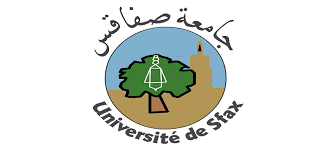 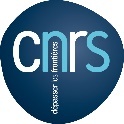 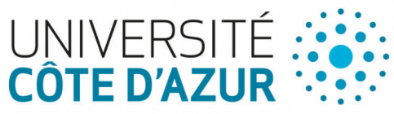 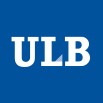 